The Transart Foundation For Art and Anthropology1412 West Alabama StreetHouston, TX 77006Press ReleaseMarch 27, 2019FOR IMMEDIATE RELEASE“ Looking for a Hero or Whips, Whims and Wigs and Gio Ponti is just an Excuse” an Art Exhibition featuring the latest work of artist Gerardo RosalesThe Transart Foundation for Art and Anthropology, Houston is pleased to announce the latest work of the Venezuelan born artist Gerardo Rosales (https://www.gerardorosales.net/). With his recent creations, Rosales exposes issues of social inequality experienced by immigrants coming from Latin America in search of a better life in The United States.  An immigrant himself, Rosales moved to Houston from his native Venezuela 19 years ago. Achieving recognition for his distinct and original work in Latin America's best known art venues, Rosales has continued developing his career in Houston as a visual artist and educator. Rosales’s art appropriates aesthetic genres associated to folk art and geometric abstraction to call attention on issues of class, race and gender, at times with biting humor, while other times with loaded, painful drama. The current body of work is the result of the artist’s long term research and produced during a year residency at the Transart Foundation for Art and Anthropology.The show, part of Latino Art Now!, will run from Friday, March 29 until May 29, 2019. Visits by appointment only at 1412 West Alabama Street, Houston, TX 77006; Tel. 713-805-4207.This project is funded in part by the City of Houston through Houston Arts Alliance.Contact Information: Surpik AngeliniTel: 713-8054207Email: transartfoundation@gmail.comhttps://www.thetransartfoundation.org/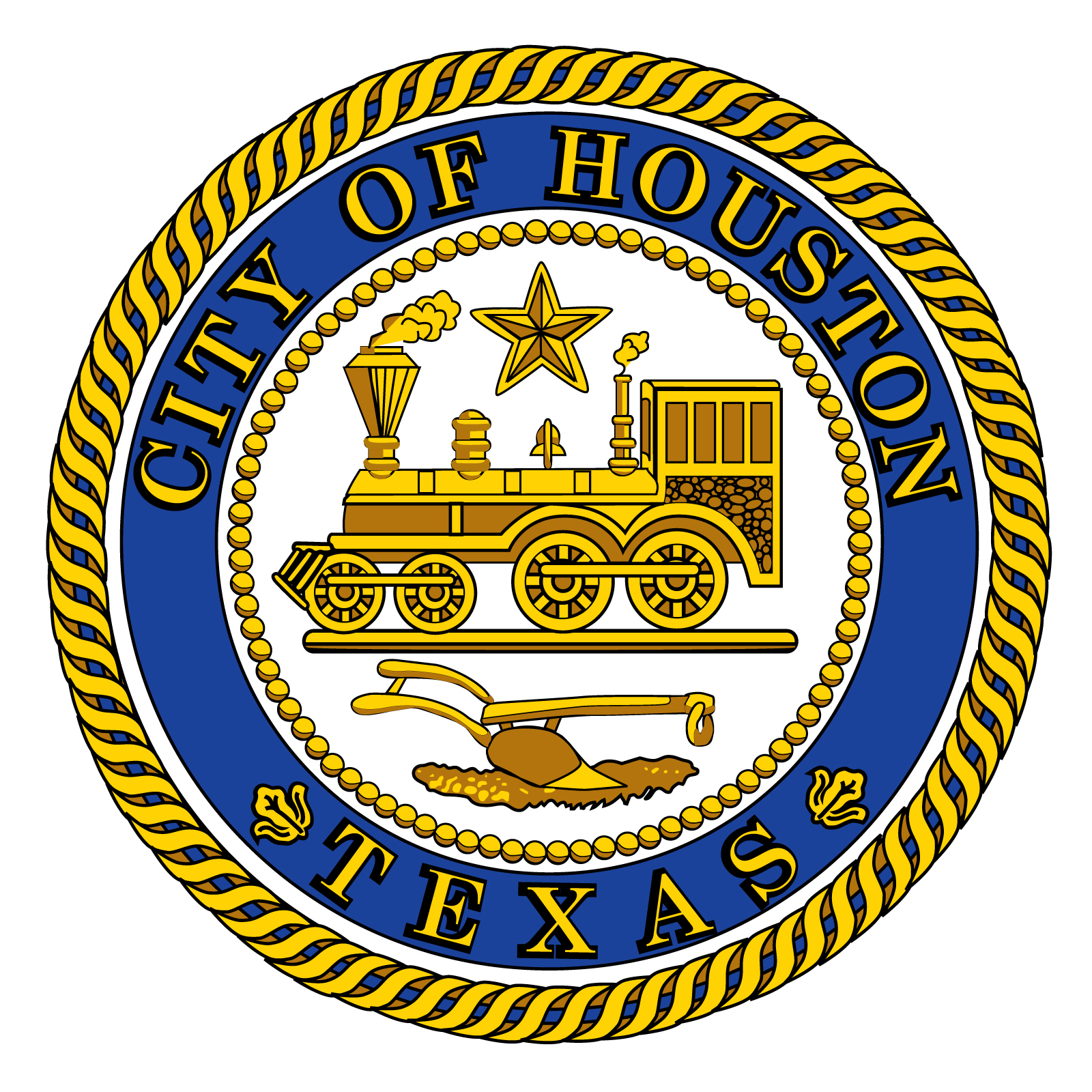 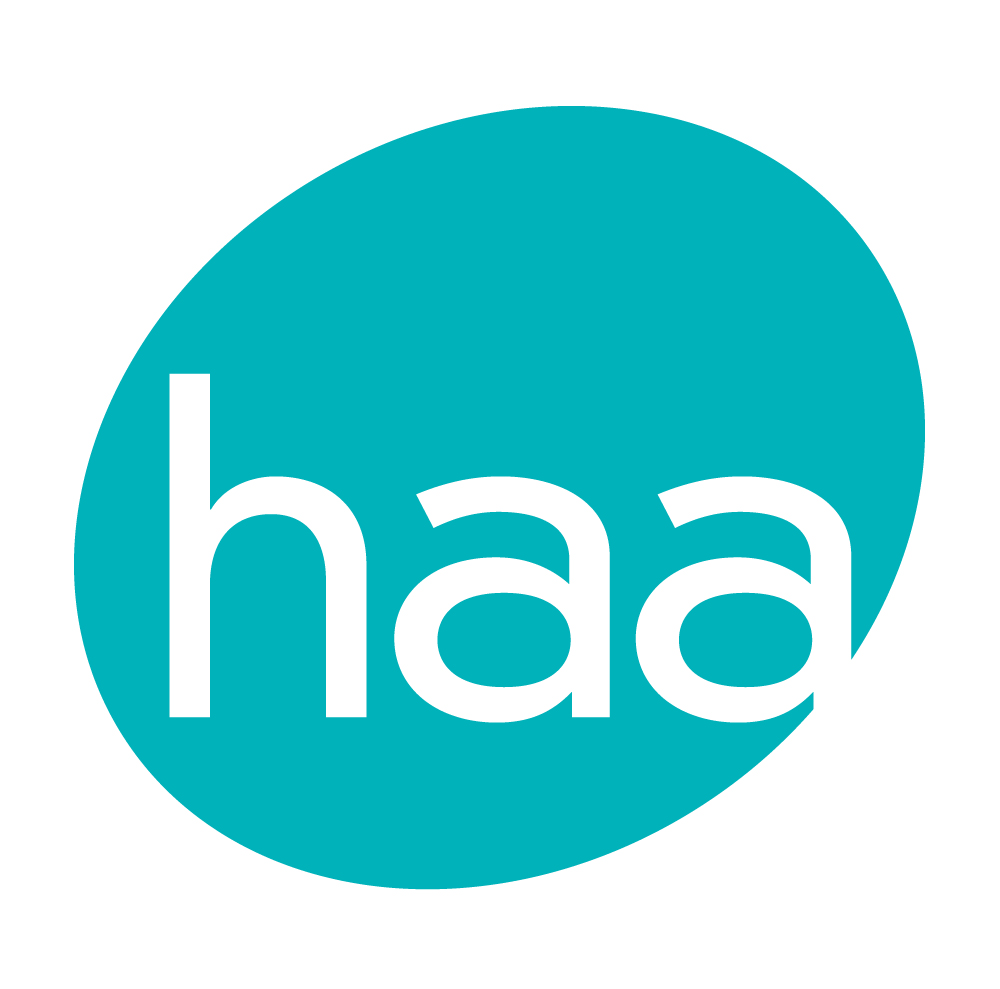 